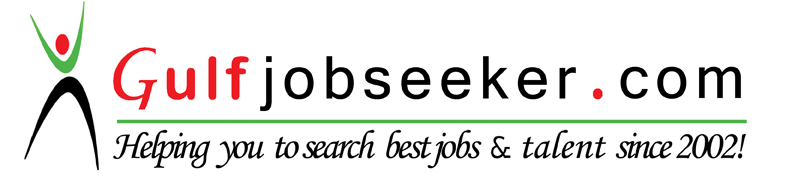 Contact HR Consultant for CV No: 342434E-mail: response@gulfjobseekers.comWebsite: http://www.gulfjobseeker.com/employer/cvdatabasepaid.phpObjective  Self-motivated and with over 12 years of experience, I am seeking my next challenging position as a Safety / Paramedic and to provide a qualitative and holistic care.Career profileStrong knowledge of the diagnosis, treatment and medical practice.In-depth knowledge of the medical terminology and proceduresProven record of reliability and responsibility.In-depth knowledge of the safety procedures.Resourceful problem solver capable of implementing solutions to complex problems.Develop rapport with patients, family, staff and physicians.Relate well to people from a variety of cultures.Experience1. - Al-Mana General Hospital, Al-Khobar, Kingdom of Saudi Arabia (April 9, 2013 to October 14, 2016); Working in Dental and Maxillofacial department as a maxillofacial surgeon scrub nurse and assistant in the clinic.  My function in the Operation Theater includes;  Ensuring the proper instruments is properly sterilized, available and accordingly arranged on the table.  Ensuring the correct patient, operation site and procedure is confirmed with the circulating nurse.  Ensuring proper counting of all the instruments, sponges and sharps are done before starting the procedure.  Confirming the recounting of the instruments, sponges and sharps done right after the procedure with the surgeon and circulating nurse.  Making sure the surgery site is well cleaned ,dressed and no excess bleeding occurs Responsibilities and Duties in the clinic:  Preparing and provides nursing care to patients during examination/treatment.  Assisting the doctor in checking with patient examination/treatment.  Ensuring clinic equipment in good working condition.  Conducting patients and family teaching which includes patient care, safe use of medication ,safe use of equipment, potential interaction between medication and food, nutritional guidelines, pain management and rehabilitation techniques. 2. Al-Mana General Hospitals, Al-Khobar, Kingdom of Saudi Arabia (September 6, 2009 to March 23, 2012): Emergency department of the hospital and Surgical Ward. Emergency Department Duties Includes: Responsible for maintaining care standards in the emergency room Assist with checking in patients, doing triage work for doctors and generating initial insurance paperwork test results or treatment recommendations Maintain contact with laboratory personnel to report any initial lab findings back to the ER doctors Make arrangements for patients that are deemed to need care requiring them to be admitted to the hospital for one night or longerPre-Operative Functions includes:  Ensuring that patients take relevant pre medications.  Ensuring patients/guardian written consent is given.  Ensuring that required identification labels and identification bracelets are correct.  Ensuring that cases of allergies are recorded in the patients notes.  Ensuring that patients has had sufficient fast prior to operation.  Post-Operative Functions includes:  Observation of patients for signs of shock.  Observation of the area of surgery and report bleeding or any sign of infection.  Management of post-operative side effects, such as, nausea, dizziness, and vomiting.  In liaison with the doctors, arrangement for the discharge of clients/patients and advice on support systems and measures necessary for their recovery. From March 24, 2012 to October 26, 2012: Worked in maxillofacial theater as a circulating nurse for dental and maxillofacial procedures. Circulating Functions includes:  Making sure of the exact patient, procedure and designated surgeon.  Arranging necessary equipment, confirming sterility and availability of all the required materials.  Positioning of patient in the proper alignment for the proposed surgical procedure.  Maintaining a sterile field by ensuring the implementation of aseptic practices during pre-Operative, intra-operative, post-operative phases.  Performing counting of sharps,sponges and instruments to eliminate the possibility of remaining in a patient undergoing a surgical procedure. 3. Shebele Higher Clinic Addis Ababa, Ethiopia (May, 2006 – February, 2009): worked there as a head Nurse of Urology Department:My Duties involved:  Maintaining schedules of all patients’ appointments.  Administering medicines as requested by the physician.  Performing wound cares and processed doctor’s orders such as a requisition and prescription renewals.  Assisting registered nurses with intravenous therapy, vital signs collection, catheterization and other various issues.  Recording and reported changes in medical status such as signs and symptoms of impending seizures and progress in rehabilitation. 4. Melkajebdu and Wahil Health Center (August, 2004 – May, 2006): Worked as a general nurse rotating in different departments of the center.My Duties involved: Behavior management issues, such as patient with psychological problems.  Wound assessment and wound dressings.  Administration of medication.  Monitoringand recording vital signs.  Maintaining appointments for clients/ patient. Education Primary and Secondary School: -Abune Endrias School, Dire Dawa, Ethiopia, September 1987 – July, 1997.  High school:-Bisrate Gabriel School, Dire Dawa, Ethiopia, Sep, 1997 – July, 2000. Collage: -Harar Nursing School, Harar, Ethiopia, Sep, 2002 – July, 2004 with a GPA of 3.94. HAAD License & Certification As a practical Nurse in July 2012.  Advanced Life Support Provider Course, Expiring on Jan. 2019 Basic Life Support Provider Course, Expiring on 11/01/2018. Continuous medical Education Refresher Courses.Languages Amharic: Native tongue.Arabic: Good. English: Excellent Command.  Computer:   Advanced Knowledge of Word , Excel and internet navigation. Skills Triage Procedures. Disaster Protocols. Crisis Intervention. Inserting and Maintaining IV lines.Reference:  Available upon request.